с. Кичменгский ГородокО поддержке обращения Представительного Собрания Вытегорского муниципального района в Законодательное Собрание Вологодской областиМуниципальное собрание РЕШИЛО:Поддержать обращение депутатов Представительного Собрания Вытегорского муниципального района в Законодательное Собрание Вологодской области по вопросу об увеличении норматива финансирования на льготное питание обучающихся общеобразовательных организаций.Направить настоящее решение в Законодательное Собрание Вологодской области и Представительное Собрание Вытегорского муниципального района.Настоящее решение вступает в силу со дня его принятия.Глава района                                                                               Л. Н. ДьяковаОБРАЩЕНИЕв Законодательное Собрание Вологодской области по вопросу увеличения норматива финансирования на льготное питание обучающихся общеобразовательных организацийУважаемый Андрей Николаевич!Муниципальное Собрание Кичменгско-Городецкого муниципального района поддерживает обращение Представительного Собрания Вытегорского муниципального района от 24.03.2017 года № 424. И направляет в Ваш адрес информацию, предоставленную Управлением образования администрации Кичменгско-Городецкого муниципального района, о реализации на территории Кичменгско-Городецкого муниципального района закона Вологодской области от 17.07.2013 года № 3140-ОЗ «О мерах социальной поддержки отдельных категорий граждан в целях реализации права на образование».В целях исполнения закона Вологодской области от 17.07.2013 года № 3140-ОЗ «О мерах социальной поддержки отдельных категорий граждан в целях реализации права на образование» и постановления администрации Кичменгско-Городецкого муниципального района от 12.09.2013 года № 469 «Об утверждении порядка предоставления дополнительной меры социальной поддержки в виде обеспечения льготным питанием отдельных категорий обучающихся в муниципальных образовательных учреждениях Кичменгско-Городецкого муниципального района» 1292 обучающихся общеобразовательных организаций района обеспечены льготным питанием на сумму 25 рублей в учебный день, что составляет 73% от общего количества обучающихся. Из них 404 обучающихся из многодетных семей, 888 – из малоимущих.Финансирование данной категории обучающихся осуществляется из областного бюджета путем предоставления субвенции местному бюджету из норматива 25 рублей в день на одного обучающегося.В соответствии с санитарно-эпидемиологическими требованиями к организации питания обучающихся в общеобразовательных учреждениях, учреждениях начального и среднего профессионального образования (СанПиН 2.4.5.2409-08, утвержденные постановлением Главного государственного санитарного врача Российской Федерации от 23.07.2008 г. № 45) обучающиеся образовательных организаций должны быть обеспечены двухразовым горячим питанием – завтрак и обед.Питание обучающихся общеобразовательных организаций района обеспечивают организатор общественного питания и столовые образовательных организаций. Организатором горячего питания в МБОУ «Кичменгско-Городецкая средняя школа», МБОУ «Первомайская средняя школа» является ООО «Радуга», с которым у школ заключен гражданско-правовой договор на оказание услуг общественного питания.Питание обучающихся организовано в соответствии с 10-дневным перспективным меню, утвержденным директором школы или организацией, обеспечивающей питание детей в образовательном учреждении.Анализ перспективного меню и меню-раскладки столовых общеобразовательных организаций показал, что для обеспечения качественного питания школьников в соответствии с установленными санитарно-эпидемиологическими требованиями к организации питания обучающихся (СанПиН 2.4.5. 2409-08) норматив финансирования в 25 рублей недостаточен.Примерный рацион питания обучающихся, согласно меню-раскладке, в один учебный день на 25 рублей составляет:  1.1. - Котлета куриная . – 16,40 р.       - Рис . – 5,90 р.       - Хлеб . – 2,70 р.;1.2. - Суп гороховый . – 15, 70 р.       - Хлеб . – 2,70 р.       - Компот . – 6,60 р.Примерный рацион питания обучающихся, согласно меню-раскладке, в один учебный день на 40 рублей составляет:  2.1. - Котлета куриная . – 16,40 р.       - Пюре картофельное . – 9,80 р.       - Хлеб . – 2,70 р.       - Чай . – 4,00 р.       - Пирожок с яйцом . – 7,10 р.2.2. - Котлета мясная . – 22, 60 р.       - Рис . – 5,90 р.       - Хлеб . – 2,70 р.       - Чай . – 4,00 р.       - Булочка «Витушка» . – 4,80 р.В настоящее время наблюдается рост цен на продовольственные товары, такие как мясо, молоко, рыба и др., что приводит к увеличению стоимости детодня. Многодетные и малообеспеченные семьи не имеют возможности заплатить за полный обед ребенка, что приводит к невыполнению норм питания по отдельным продуктам.Для обеспечения качественного питания обучающихся общеобразовательных организаций района в соответствии с санитарно-эпидемиологическими требованиями к организации питания обучающихся (СанПиН 2.4.5. 2409-08) просим присоединиться к обращению депутатов Представительного Собрания Вытегорского муниципального района по вопросу увеличения норматива финансирования льготного питания с 25 до 40 рублей в учебный день на одного обучающегося. 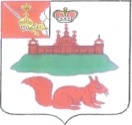 МУНИЦИПАЛЬНОЕ СОБРАНИЕКИЧМЕНГСКО-ГОРОДЕЦКОГО МУНИЦИПАЛЬНОГО РАЙОНАВОЛОГОДСКОЙ ОБЛАСТИМУНИЦИПАЛЬНОЕ СОБРАНИЕКИЧМЕНГСКО-ГОРОДЕЦКОГО МУНИЦИПАЛЬНОГО РАЙОНАВОЛОГОДСКОЙ ОБЛАСТИМУНИЦИПАЛЬНОЕ СОБРАНИЕКИЧМЕНГСКО-ГОРОДЕЦКОГО МУНИЦИПАЛЬНОГО РАЙОНАВОЛОГОДСКОЙ ОБЛАСТИРЕШЕНИЕРЕШЕНИЕРЕШЕНИЕот05.06.2017№373